Контрольная работа по алгебре и началам анализа (итоговая)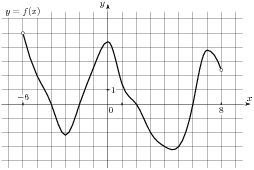 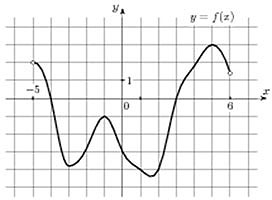 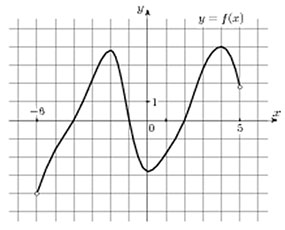 АР № 33.1  				    АР № 33.2   				  АР № 33.3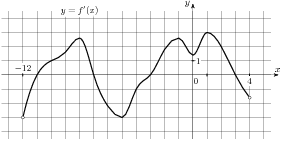 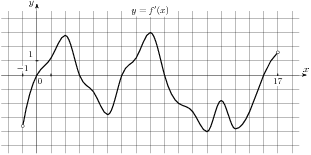 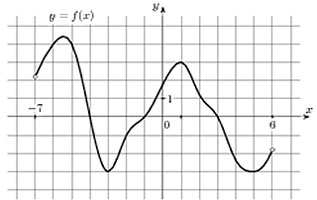 АР № 33.4  				           АР № 33.5 						  АР № 33.6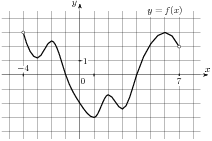 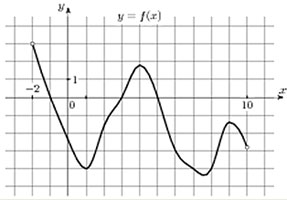 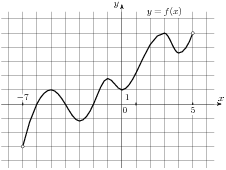 АР № 33.7  				           АР № 33.8 						  АР № 33.9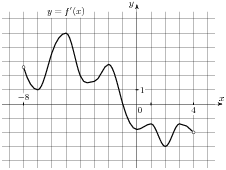 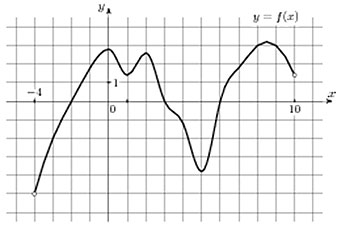 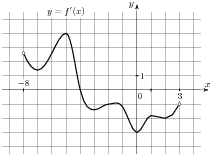 АР № 33.10  				           АР № 33.11 						  АР № 33.12№п/пФИО уч-сяЗадание № 1Задание № 2Задание № 3Задание № 4Задание № 5Бекиров Перевести в градусную меру следующие углы:Решить уравнение:Cos 3x  = 0Вычислить:.Решить уравнение:По рисунку определить промежутки возрастания функции АР № 33.1Вариант IIВоронин Сравнить соs 20o и cos 136o.Вычислить:Найти производную функцииПо рисунку исследовать функцию. АР № 33.2Вариант IIРешить уравнение:Гаевский Решить уравнение:Решить нер-во:.По рисунку исследовать функцию. АР № 33.3Вариант IIНайти производную функцииу = 4 sin x-11cos x – 1.Решить уравнение:1og3(12х+3)=2Гуржиев Решить уравнение:Найти производнуюфункцииПо рисунку исследовать функцию. АР № 33.4Вариант IIРешить уравнение:Вычислить:.Дидыцкий Решить уравнение:.Вычислить:Найти производнуюфункцииу = 5 х6+2x4 - 2.По рисунку исследовать функцию.АР № 33.5Вариант IIРешить нер-во:.Кротов Решить уравнение:lg (х2+4х-5) = lg (х2+1)Составить таблицу исследования функции к заданию АР № 33.6Вариант IIРис. 3Решить уравнение:Показать на координатной плоскости следующие углы:Найти производнуюфункцииу = х-6+ .Мирошников Найти производнуюфункцииПо рисунку исследовать функцию. АР № 33.7Вариант IIРешить уравнение:Решить нер-во:Решить уравнение:Овчарук Решить нер-во:Решить уравнение:По рисунку исследовать функцию. АР № 33.8Вариант IIРешить уравнение:соs х = 1.Найти производнуюфункцииу = 5х3 – 8Пучков Решить уравнение:lg(7х–6) = lg(28-10х)Решить уравнение:Найти производнуюФункцииу=х2+4х-5Упростить:По рисунку исследовать функцию. АР № 33.9Вариант IIРукояткин Решить уравнение:.Решить нер-во:Какая из этих функций возрастает на всей  области определения:у = 7 х,   у = х 2.По рисунку исследовать функцию. АР № 33.10Вариант IIРешить уравнение:Семенов Показать на координатной плоскости sin 230oРешить уравнение:Указать  О.О.Ф.У = lg (2х2+10х) По рисунку исследовать функцию. АР № 33.11Вариант IIНайти производнуюфункцииПеревозчиков Вычислить:Решить уравнение:. log3(12х+3)=2Упростить 25438-2.Составить таблицу исследования функции к заданию АР № 33.12Найти производнуюфункцииу = sin х + 2х.Плешкан Показать на координатной плоскостиsin 66o.Решить уравнение:Найти О.О.Ф.Найти производнуюфункцииу=х2+4х-5По рисунку исследовать функцию. АР № 33.3Вариант IIАнпалов Решить уравнение:.Решить уравнение:Найти производнуюфункцииУпростить :По рисунку исследовать функцию. АР № 33.2Вариант II